槟城恒毅（国民型）中学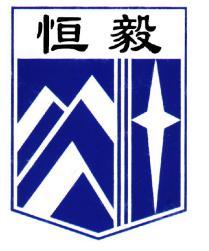 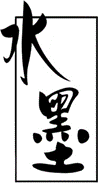 SEKOLAH MENENGAH JENIS KEBANGSAAN HENG EE99, JALAN HAMILTON, 11600, PULAU PINANGTEL: 04-2824402      FAX:+604-2832461LAPORAN TAHUNAN BADAN PAKAIAN SERAGAM,KELAB/PERSATUAN DAN SUKAN/PERMAINAN TAHUN 2018/2019Nama Badan Kokurikulum: Kelab LukisanCinaGuru Penasihat: 1. En. Toh Kok Leong Pn. Lee Ling LingPn. Azliana bt. MohamadPn. Nur Amimi MuhamadDicatatkan oleh,                                                                  Disahkan oleh,(CARRIN QUAH KAI LING)                                                    (EN.TOH KOK LEONG)Setiausaha,                                                                            Guru Penasihat,Kelab LukisanCina,                                                               Kelab LukisanCina,SMJK Heng Ee.                                                                      SMJK Heng Ee.PengerusiFoong Xing Yu冯馨仪5S1Naib PengerusiSoo Khai-En苏恺恩5S1SetiausahaCarrin Quah Kai Ling柯凯凌    5S1PenolongSetiausaha1.  Loh Yann Ping骆燕萍5S3PenolongSetiausaha2.  Lim Hui Qi林慧琪4M1BendahariKaren Choo Jia Xuen朱嘉璇5S3PenolongBendahari1.  Ong Qiao Jia王巧嘉4S3PenolongBendahari2. Tio Yen Qi赵妍琪3DAJKKhaw Lih Shiuan许莉瑄5M1AJK2. Saw Wei Li苏伟力4S4AJK3. Teh Whye Song郑伟淞4S1AJK4.Tan Vincent陈敬胜3HAJK5.Loh Han Zhong骆汉忠2HAJK6.Khaw Yu Tian许喻恬2BAJK7.Goh Tze Quan伍志佺2EAJK8.Lim Xin Ying林欣颖2BAJK9.Cherry Yeoh Jie Qin2BAuditorTan Yong  Pin陈永斌5M3AjkDisiplinLim Wei Jun林玮骏4S7BilTarikhAktivitiCatatan1Setiap SabtuAktiviti Mingguan218 Febuari 2019Pameran Lukisan CinaDianjurkan di Beach Street 3 16 Mac 2019Pertandingan Lukisan Cina421 April 2019Bengkel Lukisan Cina527 April 2019Pameran Lukisan CinaHari Ibu Bapa6Bulan Jun Pertandingan Lukisan Cina TintaPeringkat sekolah73 Jun 2019Kem Gabungan829 Jun 2019Mesyuarat Agung Tahunan 2018/2019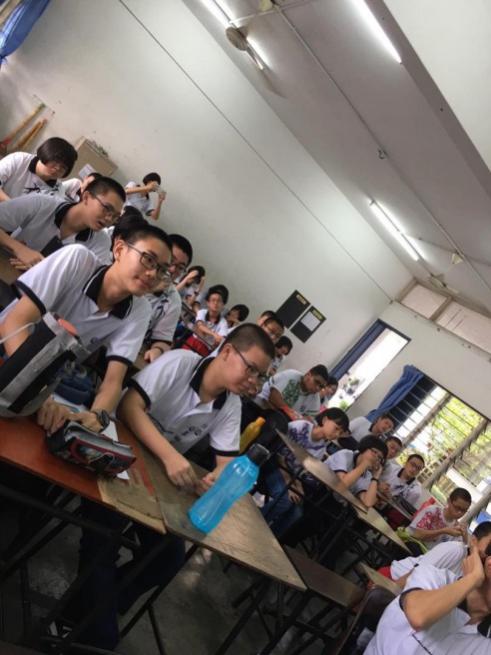 